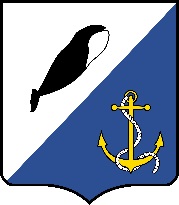 АДМИНИСТРАЦИЯПРОВИДЕНСКОГО ГОРОДСКОГО ОКРУГАПОСТАНОВЛЕНИЕО внесении изменения в постановление Администрации Провиденского городского округа от 18 февраля 2016 г. № 44 «Об утверждении Реестра муниципальных услуг (функций), предоставляемых (исполняемых) исполнительными органами местного самоуправления Провиденского городского округа и подведомственными им учреждениями»В соответствии с постановлением Администрации Провиденского городского округа от 12 октября 2017 года № 313 «Об утверждении Порядка формирования реестра муниципальных услуг (функций) Провиденского городского округа, размещения сведений о муниципальных услугах (функциях) в реестре государственных услуг (функций) Чукотского автономного округа», Администрация Провиденского городского округаПОСТАНОВЛЯЕТ:1. Внести в постановление Администрации Провиденского городского округа от 18 февраля 2016 г. № 44 «Об утверждении Реестра муниципальных услуг (функций), предоставляемых (исполняемых) исполнительными органами местного самоуправления Провиденского городского округа и подведомственными им учреждениями» (в редакции постановлений Администрации Провиденского городского округа от 27 марта 2017 г. № 120, от 04 апреля 2017 г. № 130, от 28 августа 2017 г. №270, от 13 октября 2017 г. № 314, от 27 ноября 2017 г. № 348, от 10 января 2018 г. № 04, от 24 апреля 2018 г. № 123, от 26 октября 2018 г. № 281, от 21 апреля 2020 г. № 98, от 29 апреля 2020 г. № 107, от 30 апреля 2020 г. № 112, от 07 мая 2020 г. № 116) следующее изменение:строку № 18 исключить.2. Обнародовать настоящее постановление на официальном сайте Провиденского городского округа www.provadm.ru.3. Настоящее постановление вступает в силу со дня обнародования.4. Контроль за исполнением настоящего постановления возложить на организационно-правовое управление Администрации Провиденского городского округа (Рекун Д.В.).Глава администрации 	                                                                  Е.В. Подлесный от 07 апреля 2022 г.                    № 173п.г.т. ПровиденияПодготовлено:                                            О.С. ВолчуковаСогласовано:                                            Е.А. Красикова               Разослано: делоРазослано: дело